Печатное издание«ВЕСТНИК»01 нября 2023 г.№ 14 (245)Утвержден 15 декабря 2012 годарешением Думы МО «Майск» № 112с. Майск2023 г.Содержание1. Постановление № 96 от 12.10.2023 г.  О мерах по охране жизни и здоровья людей по вопросам обеспечения безопасности на водных объектах в зимний период 2023-2024 гг. на территории муниципального образования «Майск»…………..………………………………………..…..3-5 стр2. Разное…………………………………………………………………………………………..6-7 стр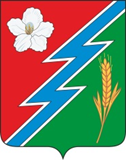 12.10.2023 г. № 96РОССИЙСКАЯ ФЕДЕРАЦИЯИРКУТСКАЯ ОБЛАСТЬОСИНСКИЙ МУНИЦИПАЛЬНЫЙ РАЙОНМАЙСКОЕ СЕЛЬСКОЕ ПОСЕЛЕНИЕАДМИНИСТРАЦИЯПОСТАНОВЛЕНИЕО МЕРАХ ПО ОХРАНЕ ЖИЗНИ И ЗДОРОВЬЯ ЛЮДЕЙ ПО ВОПРОСАМ ОБЕСПЕЧЕНИЯ БЕЗОПАСНОСТИ НА ВОДНЫХ ОБЪЕКТАХ В ЗИМНИЙ ПЕРИОД 2023-2024 ГГ. НА ТЕРРИТОРИИ МУНИЦИПАЛЬНОГО ОБРАЗОВАНИЯ «МАЙСК»В целях обеспечения безопасности и охраны жизни людей на водных объектах, расположенных на территории муниципального образования «Майск», в соответствии пункта 26 статьи 14 Федерального закона № 131-ФЗ «Об  общих  принципах  местного  самоуправления в Российской  Федерации», п. 5 ст. 6 Водного кодекса Российской Федерации от 03.06.2006 г. № 74-ФЗ, Постановления Правительства Иркутской области от 8 октября 2009 года № 280/59-пп «Об утверждении Правил охраны жизни людей на водных объектах Иркутской области», руководствуясь статьями 6, 32, 45, 47 Устава муниципального образования «Майск»ПОСТАНОВЛЯЮ:1. Утвердить состав комиссии при администрации МО «Майск» по вопросам безопасной эксплуатации водных объектов в зимний период 2023-2024 годов (приложение 1).2. Утвердить план мероприятий по вопросам безопасной эксплуатации водных объектов на территории МО «Майск» в зимний период 2023-2024 годов (приложение 2).3. Запретить выход и передвижение людей по льду водных объектов на территории МО «Майск» в период становления и вскрытия ледового покрова.4. Запретить проезд транспортных средств по водному объекту вне переправы по льду.  4. Настоящее Постановление опубликовать в «Вестнике» и разместить на официальном сайте администрации МО «Майск» www.maisk- adm.ru.5. Контроль за исполнением настоящего Постановления возложить на Общий отдел администрации МО «Майк» (Егорова А.А.)Глава муниципального образования «Майск»С.А. ВороновПриложение № 1К Постановлениюот 12.10.2023г.№ 96 Состав  комиссии при администрации МО «Майск» по вопросам безопасной эксплуатации водных объектов в зимний период 2022-2023 годов Председатель комиссии:Воронов С.А. . – Глава муниципального образования «Майск»  Зам. председателя комиссии:Егорова А.А. – начальник общего отдела администрации МО «Майск»Секретарь:Ногина Е.В. – ведущий специалист по земельным вопросам администрации МО «Майск» Члены комиссии:Юхнович А.М. –специалист по работе с населением администрации МО « Майск»Пиперко И.А. - директор МБУК «Майский КДЦ»Филиппова А.Ф. – учитель, специалист по безопасности МБОУ «Майская СОШ»Савельева Н.П. заведующая МБДОУ «Майский детский сад»Самбурова Л.Р. – фельдшер Майского ФАПМосквитин А.С. – участковый уполномоченный полиции старший лейтенант отдела полиции (дислокация п. Оса) МО МВД России «Боханский». Приложение № 2к постановлению от 12.10.2023г. № 96ПЛАНмероприятий по вопросам безопасной эксплуатации водных объектов на территории МО «Майск» в зимний период 2022-2023 годов В Бурятии по материалам проверки природоохранной прокуратуры возбуждено уголовное дело о незаконном предпринимательствеЗападно-Байкальская межрайонная природоохранная прокуратура провела проверку соблюдения законодательства при реализации национального проекта «Экология».В ходе надзорных мероприятий установлено, что работы по ликвидации свалки в с. Талое Тункинского района выполнялись хозяйствующим субъектом в отсутствие лицензии. В результате незаконной предпринимательской деятельности по транспортировке отходов получен доход на сумму более 4 млн рублей.Прокуратура направила материалы проверки в органы предварительного расследования для решения вопроса об уголовном преследовании. По результатам их рассмотрения возбуждено уголовное дело по ч. 1 ст. 171 УК РФ (незаконное предпринимательство).По результатам проверки Западно-Байкальской межрайонной природоохранной прокуратуры глава Ушаковского муниципального образования привлечен к ответственности за нарушение порядка рассмотрения обращений гражданПрокурорской проверкой установлено, что администрацией Ушаковского муниципального образования не обеспечено всестороннее рассмотрение доводов обращения гражданина о складировании строительных отходов на земельном участке.Должностными лицами администрации по результатам рассмотрения обращения меры к ликвидации несанкционированной свалки не приняты.По постановлению природоохранного прокурора должностное лицо привлечено судом к административной ответственности по ст. 5.59 КоАП РФ в виде штрафа.Постановление суда вступило в законную силу.Фактическое устранение нарушений находится под контролем природоохранной прокуратуры.Западно-Байкальской межрайонной природоохранной прокуратурой пресечена добыча краснокнижной популяции северного оленяПроведенной природоохранной прокуратурой проверкой установлено, что на территории Иркутской области в 2022 году незаконно утверждены лимиты на добычу дикого северного оленя в местах обитания краснокнижной ангарской популяции в Чунском, Нижнеилимском, Усть-Удинском районах области.В результате принятых природоохранным прокурором мер реагирования незаконная добыча дикого северного оленя в трёх районах Иркутской области пресечена.По требованию Западно-Байкальской межрайонной природоохранной прокуратуры будет обеспечена безопасность газовых скважин в Осинском районе Иркутской областиЗападно-Байкальской межрайонной природоохранной прокуратурой проведена проверка по факту негативного влияния экологически опасных скважин на компоненты окружающей среды.Проверкой установлено, что несколько скважин на территории Осинского муниципального района Иркутской области находятся в аварийном состоянии.В целях недопущения возникновения возгораний, устранения угрозы чрезвычайной ситуации техногенного характера природоохранный прокурор обратился в суд с требованиями обеспечить безопасность и герметичность буровых скважин к организации, осуществляющей разведку и добычу углеводородного сырья в пределах лицензионного участка, на котором расположены указанные скважины.Тушинским районным судом г. Москвы требования прокурора удовлетворены в полном объёме.Исполнение решения суда находится под контролем природоохранной прокуратуры.№п/пНаименование мероприятийсрокиответственные 1Рассмотреть на заседании комиссии по чрезвычайным ситуациям  и пожарной безопасности при администрации МО «Майск» вопрос о состоянии охраны жизни людей на льдуоктябрь ноябрьВоронов С.А.2Разработать и утвердить план мероприятий по вопросам безопасной эксплуатации водных объектов на территории МО «Майск» в зимний период 2023-2024 годовоктябрь-ноябрьЮхнович А.М, 3Организовать и обеспечить выполнение мероприятий по предотвращению гибели людей на льду на территории МО «Майск» в зимний период 2023-2024 г. постоянноКомиссии4Проводить разъяснительную работу среди населения об опасности выхода и выезда на лед, правилах поведения на льду правилах оказания помощи провалившемся под лед, постоянноКомиссии5Усилить контроль за детьми, находящихся вблизи водных объектов без родительского надзора, провести подворовые обходы социально неблагополучных, малообеспеченных  и многодетных семей (под роспись в журнале проведения инструктажа) постоянноКомиссия6Обеспечить готовность сил и средств для спасения людей на льду.постоянноОбщий отдел7Организовать проведение религиозных мероприятий (праздника «Крещение Господне»)январьОбщий отдел8Организовать проведение спецкурсов в школах по безопасности поведения на льдупостоянноФилиппова А.Ф. Савельева Н.П.9организовать проведение мероприятий по выявлению и перекрытию подъездных дорог к местам выезда автомобилей на лед путем отсыпки, установки железобетонных конструкций или тросового загражденияпостоянноОбщий отдел10организовать информирование населения с использованием радиотрансляции, об опасности выезда, выхода на лёд, о запрете выезда на лёд вне ледовых переправ, а также о требованиях безопасности на водных объектах в зимний периодпостоянноМБУК «Майский КДЦ»